Химия 1 курс, группы 1-5; 1-3; 1-2.Задание.Сделать конспект по теме: « Обратимость химических реакций». Стр 109 -112.Письменно выполнить упражнение стр 113 № 5, 6.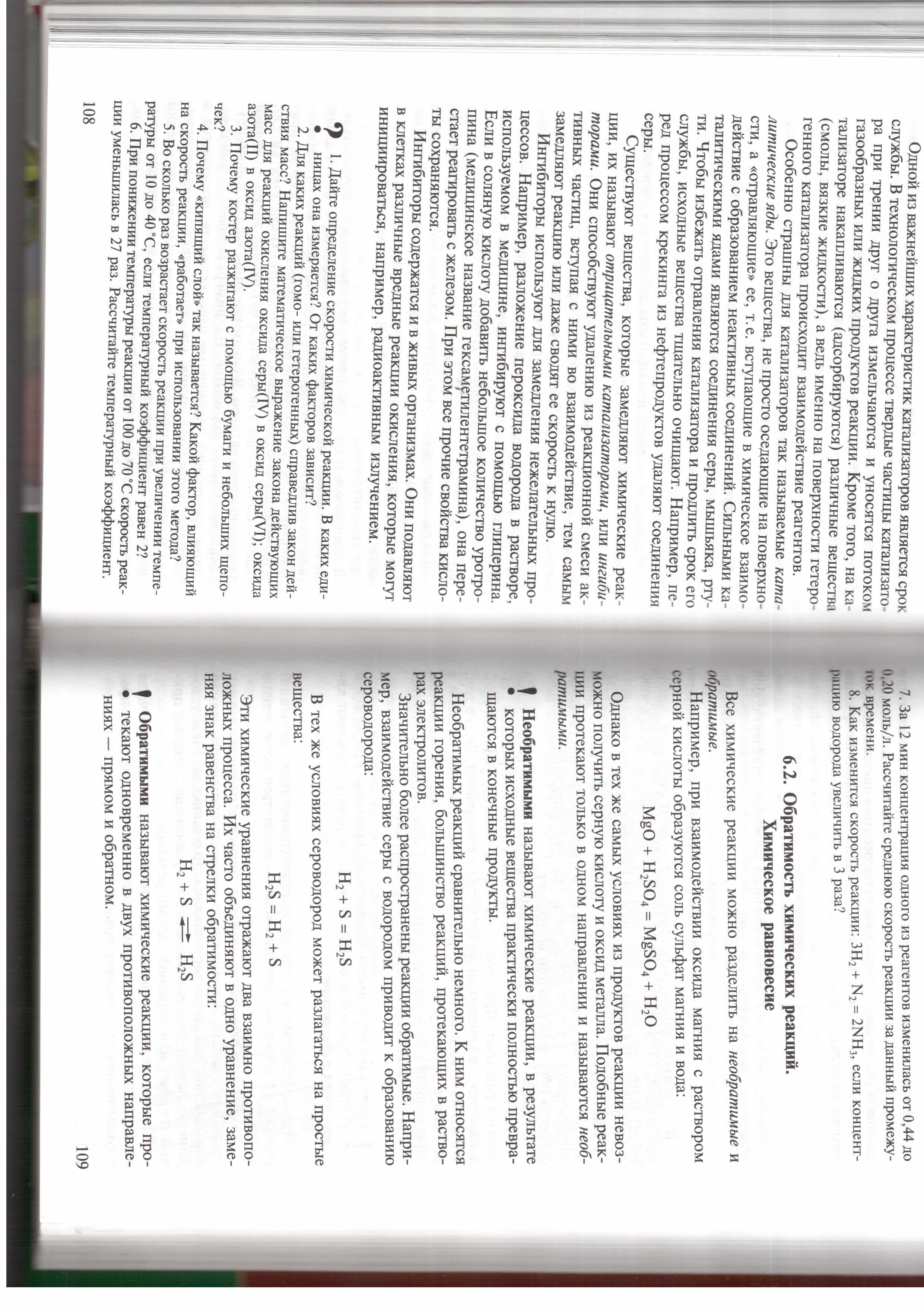 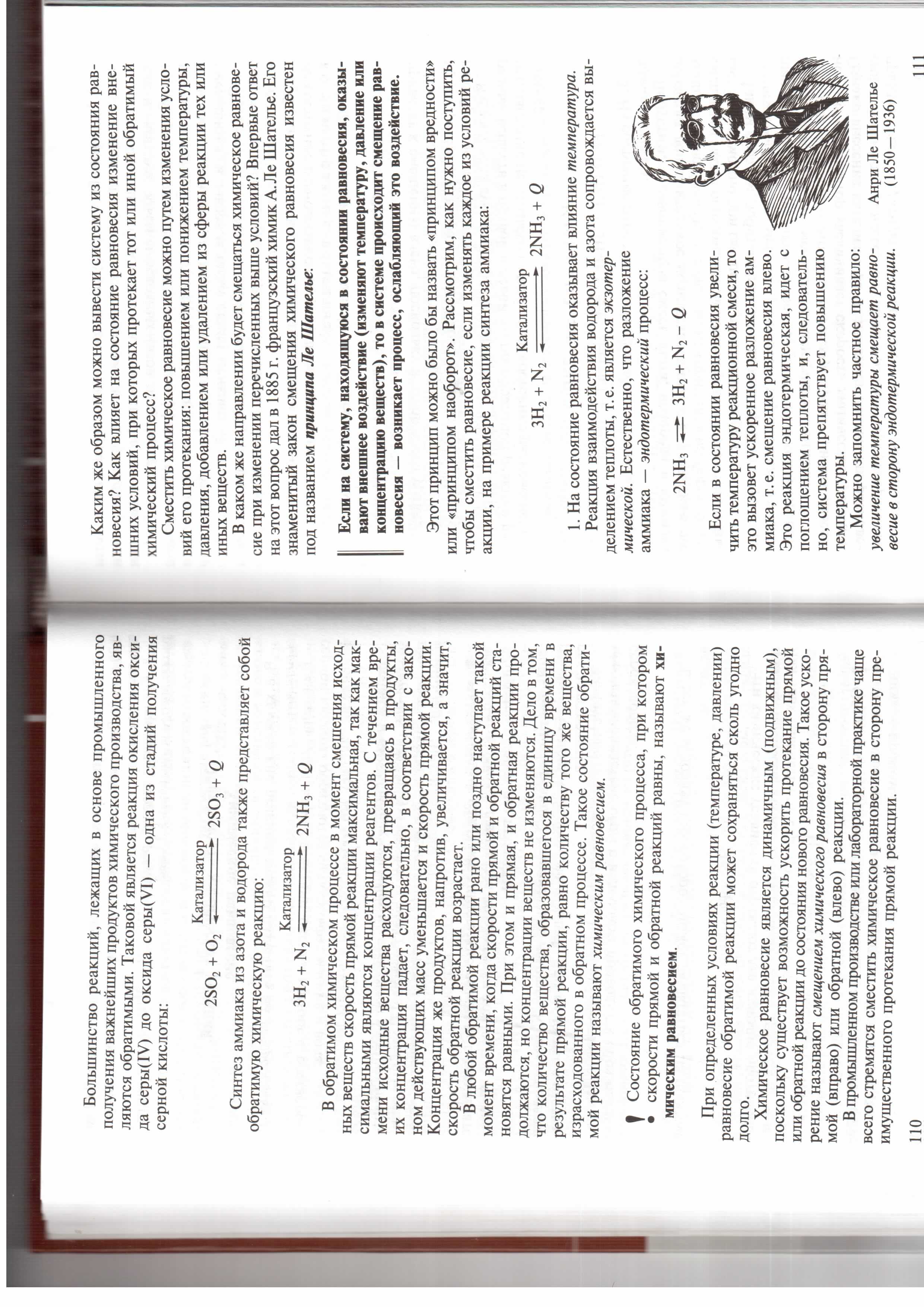 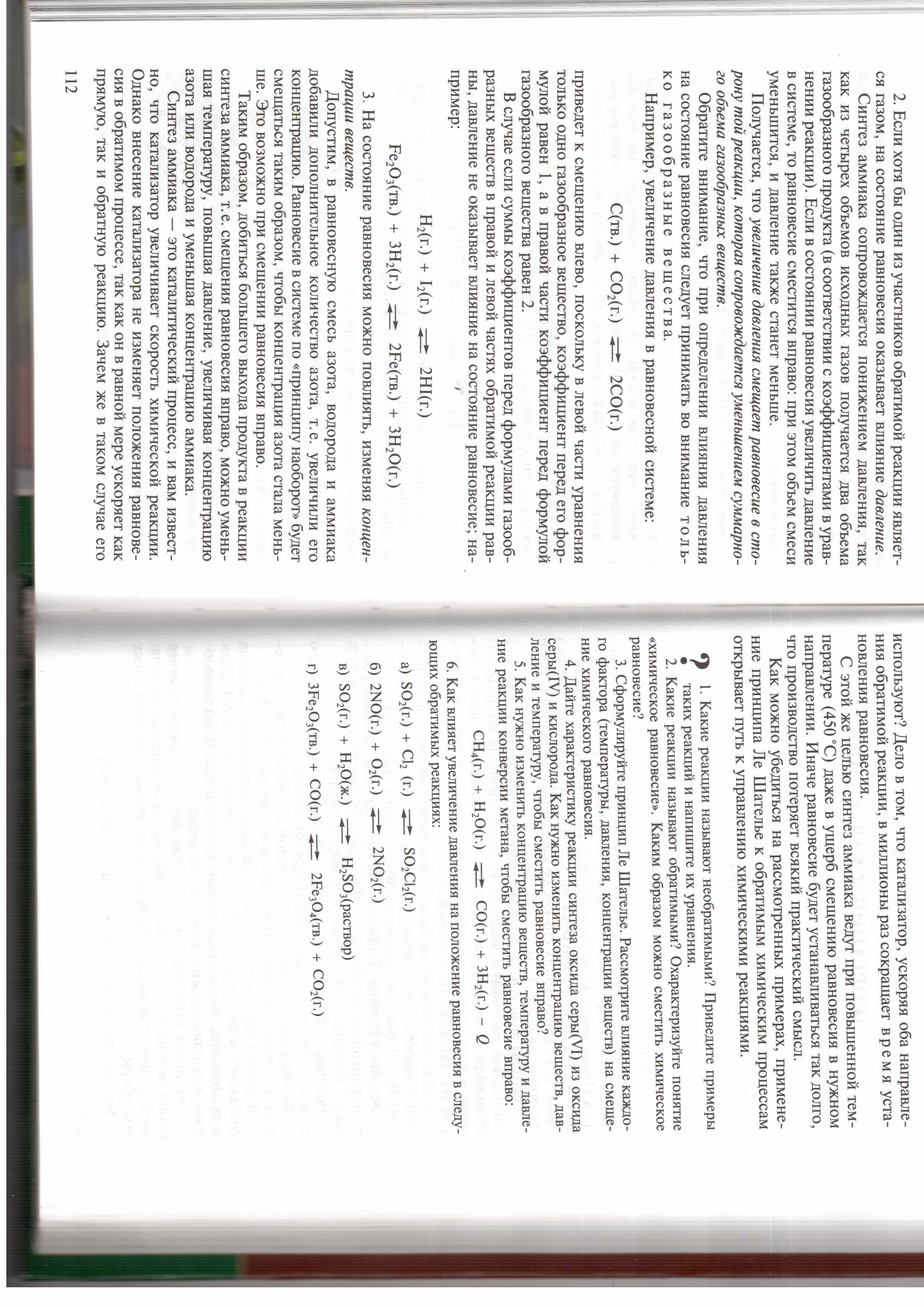 